CANTONE TICINO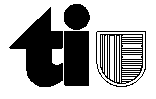 CENTRO PROFESSIONALE DEL VERDE 6877 COLDRERIO/MEZZANAtel.	091/816 62 61fax	091/816 62 69mail:   decs-cpv.mezzana@edu.ti.chCorso per “ASSAGGIATORI DI FORMAGGI”Generalità complete dell'interessato (p.f. scrivere in stampatello o con macchina da scrivere)NAP e Domicilio	/   	N° telefono:	Privato	/ 		Ufficio	/   	Professione:	 	E-mail:	                                                                                                                                * * * * * * * * * * * * * * * * * * *Numero di partecipanti e svolgimentoHo preso visione del programma ed intendo partecipare al corso per assaggiatori di formaggi, mi impegno al versamento della quota d’iscrizione di CHF 470.- secondo le modalità che verranno comunicate. Le iscrizioni saranno prese in considerazione per data d’entrata.Ritiri dal corsoPoiché il ritiro dal corso genera delle spese amministrative, l’esonero totale o parziale dalla tassa di partecipazione dipende dal momento in cui il ritiro viene annunciato. Quando il ritiro avviene entro una settimana dall’inizio del corso, la relativa tassa non deve essere pagata. Se il pagamento è già stato effettuato verrà rimborsato con una trattenuta di CHF 50.- per spese amministrative. In caso di ritiro oltre il termine sopra indicato la tassa d’iscrizione deve essere pagata interamente e non è previsto alcun rimborso.Lezioni perseLe lezioni perse non sono recuperabili e non danno diritto ad alcun rimborso della tassa d’iscrizione.Luogo e data:	Firma:Il formulario è da inviare entro e non oltre il 30 giugno 2020 al CENTRO PROFESSIONALE DEL VERDE -  6877 COLDRERIO/MEZZANACognome:Cognome da nubile:Nome:Data di nascita: 		Nazionalità:	 	Domicilio completo:Via